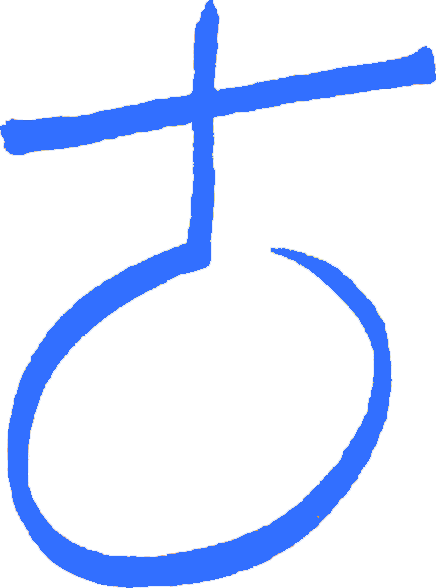 Notfallmappe für FreizeitenAusführung für den Träger und Hintergrunddienstam HeimatortKrisen- und Notfallvorbereitungsbogen1. Angaben zur Freizeit(Leerzeichen und Textlücken bitte ausfüllen!)Freizeit in (Land):	__________________________________________________genaue Adresse: 	__________________________________________________Gesamtfreizeitraum:		Start in Datum/ Uhrzeit:________________geplantes Ende in Datum/ Uhrzeit:	____________Transfer:	☐ Reisebus	☐ Begleitfahrzeug	☐ Fähre	☐ Flug ☐ Fahrradtour 	☐ sonstiges ____________________Anzahl der Teilnehmer/Innen:	 ________ im Altersbereich von ____ bis ____ Jahren.Anzahl der Teamer/Innen: _________ im Altersbereich von ____ bis ____ Jahren.Anzahl der Hauptamtlichen: ________ mit Namen: _________________________________Name der Freizeitleitung: __________________________________________Name der Co-Leitung: _______________________________Besondere Hinweise zur Gruppe (z.B.: TN mit besonderem Hilfebedarf, Freizeiten mit erlebnispädagogischen Angeboten und somit mit erhöhtem Risiko etc.):__________________________________________________________________________Telefon (24 Stunden während der Freizeit): 	+49 (0) ____________________________________Telefon im Freizeithaus: 	(Auslandsvorwahl)  ____________________________________2. Angaben zum Träger/ Veranstalter:rechtlicher Träger der Freizeit: _________________________________________________Straße + HS : _______________________________________ PLZ: __________________Name des/ der verantwortlichen Vertreter/In des Trägers: ___________________________Telefon + Email: ____________________________________________________________Handynummer: _____________________________Für den Vertretungsfall bei Urlaub oder Krankheit:Name des/ der verantwortlichen Vertreter/In des Trägers: ___________________________Telefon + Email: ____________________________________________________________Handynummer: _____________________________3. Angaben zu Vertragspartner der Freizeit: Die Reise wurde gebucht bei (Reiseanbieter, Hausvermieter, Schiffvercharterer):Name des Unternehmens: ____________________________________________________Ansprechpartner/In im Unternehmen: ____________________________________________Straße + HS : _______________________________________ PLZ: __________________Telefon + Email: ____________________________________________________________Handynummer: _____________________________ (falls bekannt) Name des Busunternehmens: ________________________________________________Ansprechpartner/In im Unternehmen: ____________________________________________Straße + HS : _______________________________________ PLZ: __________________Telefon + Email: ____________________________________________________________Handynummer: _____________________________ (falls bekannt)Name der/ des Busfahrer/In: ___________________________________________________(Falls am Freizeitort) erreichbar unter: 	____________________________________________KFZ – Kennzeichen des Fahrzeuges: ___________________________________________4. Angaben zum Begleitfahrzeug:Rechtliche/r Halter/In/ Verleihfirma: _____________________________________________Fahrer/Innen: ______________________________________________________________Mitgenommene Personen: ______________________________________________________________________________________________________________________________Fahrzeugtyp: _______________ KFZ – Kennzeichen: _______________ Sitzplätze: ______5. Angaben zu abgeschlossenen Versicherungen:Versicherungsgesellschaft: ____________________________________________________Ansprechpartner/In: _________________________________________________________Straße + HS : _______________________________________ PLZ: __________________Telefon + Email: ____________________________________________________________Handynummer: _____________________________ (falls bekannt)Versicherungsnummern:☐ Auslandsreiseversicherung			☐ Notfall-Service-VersicherungNr. Versicherungsschein: _________________			Nr. Versicherungsschein: _________________☐ Haftpflicht/ Unfallversicherung			☐ Reisegepäck-VersicherungNr. Versicherungsschein: _________________			Nr. Versicherungsschein: _________________☐ Rechtsschutz					☐ Versicherungsschutz für GeliehenesNr. Versicherungsschein: _________________			Nr. Versicherungsschein: _________________☐ Reiserücktrittsversicherung			☐ DienstreisefahrzeugversicherungNr. Versicherungsschein: _________________			Nr. Versicherungsschein: _________________Weitere Versicherungen:  __________________________________	Nr. Versicherungsschein: _________________			    __________________________________	Nr. Versicherungsschein: _________________6. Angaben für Auslandsreisen: Deutsche Botschaft/ oder nächstes Konsulat in: ___________________________________Straße + HS : _______________________________________ PLZ: __________________Telefon + Email: ____________________________________________________________Handynummer: _____________________________ (falls bekannt)7. Notfallseelsorge im Kirchenkreis am Heimatort:Zuständige Rettungsleitstelle: _______________________ Telefon: ___________________(Falls bekannt) DiensthabendeR Notfallseelsorger/In: __________________________________Handynummer der Notfallseelsorge: ____________________________________________7. Hintergrunddienst zur Freizeit:Ansprechpartner/In: _________________________________________________________Straße + HS : _______________________________________ PLZ: __________________Telefon + Email: ____________________________________________________________Handynummer: _____________________________ (24 Stunden erreichbar während der Freizeit)8. Sonstige Angaben:______________________________________________________________________________________________________________________________________________________________________________________________________________________________Notwendige Anlagen der Notfallmappe: (gerne dürfen hier die Vorlagen verwendet werden)Teilnehmer/Innenliste inklusive Notfallkontakten (bei Bedarf erneuert von der Freizeit verschicken)Teamerliste inklusive Notfallkontakten (bei Bedarf erneuert von der Freizeit verschicken)Kopie der Dienstreisegenehmigung